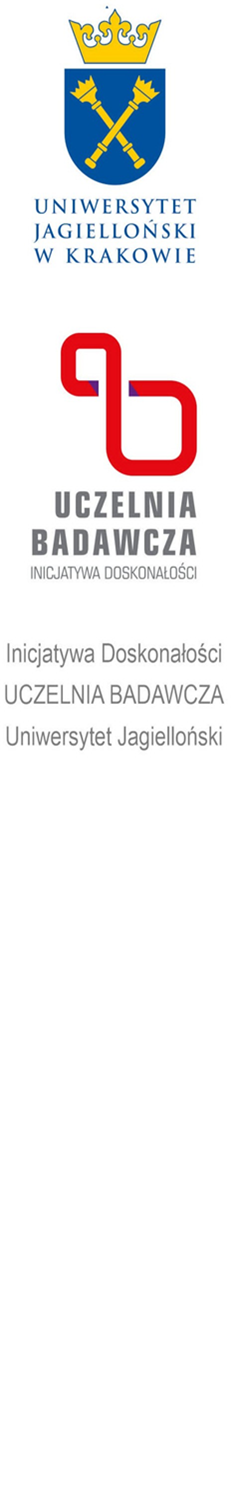 Wzór raportu z realizacji działania - Załącznik nr 2Imię i nazwisko pracownika składającego raportOsiągnięte rezultaty ze szczególnym uwzględnieniem wniosków grantowych, publikacji, wystąpień konferencyjnychDalsze planowane efekty podjętej współpracy międzynarodowejZestawienie poniesionych wydatków w odniesieniu do planowanych kosztów